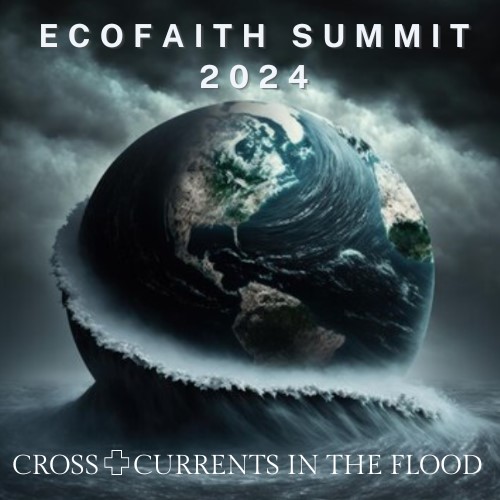 Cross Currents in the FloodBuilding Arcs Together for a Livable PlanetApril 6, 2024First Lutheran Church, DuluthSchedule for the Day8:30 - 9:30a.m.       	Check-in, refreshments, explore table displays9:30 - 9:45a.m.       	Summit Opening, Welcome, and Worship9:45 - 10:30a.m.     	Keynote Session 1 10:30 - 10:45a.m.    	Young respondents, followed by Q & A10:45 - 11:00a.m.    	Break11:00 - 11:45a.m.    	Keynote Session 2 11:45a.m. - 12:00p.m.    	Young respondents, followed by Q & A 12:00 - 1:15p.m.     	Lunch and explore table displays1:15p.m.      		Summit Worship2:00 - 2:50p.m.      	Arc Building Session 1 (4 options)3:00 - 3:50p.m.      	Arc Building Session 2 (4 options)3:50p.m.			Sending (within each Arc building group)4:00p.m.		      	Reception and explore table displaysLivestream scheduleMorning Plenary9:30a.m. – 12:00p.m.Summit Worship1:15 – 1:45p.m.Arc Building SessionsOne hybrid session at 2:00p.m. and at 3:00p.m.